	Утверждаю:
 Завед.СП МБОУ СОШ №2 г.Алагира 
___________Цаллагова М.В.
___ ________ ________ г.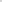 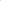 	Положение 
 о Совете школьного спортивного клуба
                            «Fyrank»
      СП МБОУ СОШ №2 г. Алагира 1.Общие положения1.1 Совет школьного спортивного клуба (Дале по тексту –совет ШСК») является выборным органом самоуправления клуба.1.2 Совет ШСК действует на основании законодательства РФ, Устава школы, Положения о ШСК и настоящего Положения. 2. Цели и задачи2.1 Целями деятельности совета ШСК клуба являются:2.1.1 Усиление роли воспитанников в решении вопросов спортивной             жизни школы;2.1.2 Воспитание воспитанников в духе демократической культуры, социальной ответственности и гражданской активности;2.2 Задачами деятельности Совета ШСК являются:2.2.1 Представление интересов воспитанников в процессе управления ШСК.2.2.2 Поддержка и развитие инициатив воспитанников в школьной и общественной жизни;2.2.3 Защита прав воспитанников;2.2.4 Привлечение воспитанников к участию в спортивных мероприятиях района, округа и т.д.2.2.5. Организация спортивных мероприятий совместно с руководителем ШСК.3. Функции Совета ШСК	            Совет ШСК:3.1. Привлекает воспитанников к решению вопросов спортивной жизни школы: изучает и формулирует мнение школьников по вопросам спортивной жизни школы, представляет позицию воспитанников в органах управления школы, разрабатывает предложения по совершенствованию учебно-воспитательного процесса и физкультурно-оздоровительной работы школы;3.2. Формулирует мнение воспитанников по вопросам, рассматриваемым в Совете ШСК.3.3. Содействует реализации инициатив воспитанников во внеучебной деятельности: изучает интересы и потребности школьников в сфере внеучебной деятельности, создает условия для их реализации, привлекает воспитанников к организации воспитательной и спортивной работы в школе;3.4. В ходе своей деятельности содействует разрешению конфликтных вопросов: участвует в решении проблем школы, согласовании интересов воспитанников, педагогов и родителей, организует работу по защите прав воспитанников, укреплению дисциплины и порядка;3.5. Информирует воспитанников о деятельности окружной и городской системы самоуправления, содействует организации спортивных программ и проектов как на территории школы  и вне ее. 4. Права Совета ШСК Совет ШСК имеет право:4.1. Проводить на территории школы  собрания, в том числе закрытые, и  иные мероприятия не реже 1 раз в триместр;4.2. Размещать на территории школы   информацию (на стендах) и в школьных средствах информации, получать время для выступлений своих представителей на классных часах и родительских собраниях;4.3. Направлять в администрацию школы письменные запросы, предложения и получать на них ответы;4.4. Знакомиться с нормативными документами школы, спортивного клуба, блока дополнительного образования  и их проектами, вносить предложения по их совершенствованию;4.5. Получать от администрации школы информацию по вопросам  жизни школы  и деятельности блока дополнительного образования;4.6 Представлять интересы воспитанников в администрации школы, на педагогических советах, собраниях, посвященных решению вопросов жизни ШСК;4.7 Проводить встречи с директором школы и другими представителями администрации по необходимости;4.8 Проводить среди воспитанников опросы и референдумы;4.9. Направлять своих представителей для работы в коллегиальных органах управления школы;4.10. Организовывать работу общественных приемных Совета ШСК, сбор предложений воспитанников, ставить вопрос о решении поднятых воспитанниками проблем перед администрацией школы, другими органами и организациями;4.11. Принимать решения по рассматриваемым вопросам, информировать воспитанников, администрацию школы о принятых решениях;4.12. Пользоваться организационной поддержкой должностных лиц школы, отвечающих за воспитательную и спортивно-массовую работу, при подготовке и проведении мероприятий совета спортивного клуба;4.13. Вносить в администрацию школы предложения по совершенствованию учебно-воспитательного и физкультурно-спортивного процесса школы;4.14. Вносить в администрацию школы предложения о поощрении и наказании воспитанников, при рассмотрении администрацией вопросов о дисциплинарном воздействии по отношению к воспитанникам давать заключение о целесообразности его применения;4.15. Опротестовывать решения администрации школы, касающиеся воспитанников, принятые без учета предложений Совета ШСК;4.16. Создавать печатные органы;4.17. Вносить предложения в план воспитательной, спортивной и физкультурно-массовой работы школы. 5. Порядок формирования и структура Совета ШСК5.1 Совет ШСК формируется на выборной основе, сроком на один год;5.2.  В состав совета спортивного клуба могут избираться по одному человеку представители от спортивных секций и 5-11 классов.5.3. В Совет спортивного клуба входят представители от Совета школы и Ученического совета.5.4. Председателем Совета спортивного клуба является руководитель ШСК.5.5. Выборы заместителя председателя Совета ШСК осуществляется на первом заседании Совета ШСК. Выборы считаются действительными, если на заседании присутствовало не менее 2/3 членов Совета ШСК. Решение принимается простым большинством из числа присутствующих членов Совета ШСК.